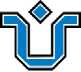 UNIRIOUNIVERSIDADE FEDERAL DO ESTADO DO RIO DE JANEIRO – UNIRIO
PRÓ-REITORIA DE GRADUAÇÃO - PROGRADPrograma Institucional de Bolsa de Iniciação à Docência – PIBID
Bolsas de Iniciação à Docência do PIBID/CAPES – 2022EDITAL nº 04/2023 – BOLSA DE SUPERVISÃO E CADASTRO DE RESERVA(ÁREA: PEDAGOGIA)Resultado PreliminarRio de Janeiro, 04 de maio de 2023Comissão de SeleçãoDiego da Silva Vargas- SIAPE 1792733Luzia Alice Ferreira de Moraes   - SIAPE: 1731302Luzia da Costa Tonon Martarelli – SIAPE 1491724InscritosResultado PreliminarSituaçãoMaycow Corrêa Guimarães Dias9,3APROVADO COM BOLSAMaria Emilia Pereira Limeira Martins8,7APROVADA COM BOLSA